					PART-ONE Write short notes on any FOUR topics below in 100 words		(4X5=20)Danish SiddiquiNut graphStringerSub judiceAdvertorial					PART-TWOII. Answer ANY THREE of the following questions in 250 words each.               	 (10X3 =30)Comment on the conflict between the nationalist values and the journalistic principles in investigative reporting with reference to the Pentagon Papers.Enumerate 15 different sources of news with relevant examples.Discuss the news wing of any prominent English daily of India with the responsibilities of each person in the hierarchy.Explain news values with relevant examples.						PART-THREEIII ANSWER THE FOLLOWING QUESTIONS IN 300 WORDS		(10X2=20)Write a hard news story based on the following press release in an inverted pyramid style and give an appropriate headline.Press release The state government has already stipulated covid-19 treatment charges and the BBMP has already brought this in to the notice of general public. Accordingly, it is against to law to demand more money than the government stipulated charges. Hospitals also have been acknowledged about this. Hospitals needs to keep the Covid patients informed about the government stipulated charges. It is informed the general public to inform BBMP if any such unlawful incidents found.As per Government of Karnataka Order No: HFW-228/ACS 2020 (Dated: 23-6-2020), the rates of Covid-19 treatment in private hospitals is as below: General ward: 10,000 Rs.HDU: 12,000 Rs.Isolation ICU (without Ventilator): 15,000 Rs.Isolation ICU (with Ventilator: 25,000 Rs.The said rates have been decided by the state government and if private hospitals violate it, action will be initiated under Karnataka Infectious Diseases (Prevention and Control) Act, Section (4), Registration of Karnataka Private Medical Establishment Act 2017 Section (11) & (11A) Rules and Disaster Management Act 2005 Section 24 (F) & 24 (I).If the violation of this rules found, public can directly contact office of Chief Health Officer (Public Health), Ph: 080-22975516 or Helpline Number 080-22660000 / Whatsapp Number 9480685700.Visit the hospitals immediately if complaints received:Private hospitals in BBMP limits should receive only the government stipulated charges. Good work started in one zone. If any complaints regarding demands for additional charges are received, visit the place immediately and inspect to take necessary measures: BBMP Special Commissioner (Health) Dr. Trilok Chandra has instructed all the Health Officers and MOHs.Details of additional charges received from 3 covid19 patients are attached for additional information.Yelahanka Health Officer Dr. Bhagyalakshmi has visited the Manipal Hospital who had charged more bill than the state government stipulated charges; she looked into the issue and also instructed the hospital managers to refund to the covid-19 patient immediately. As per BBMP Special Commissioner’s (Health) directions, Yelahanka zone health officer’s team had visited the Manipal Hospital yesterday (on December 28, 2021) and it was then confirmed that the hospital had received more amount (bill) than the state government stipulated charges (regarding covid-19 treatment). So, the team instructed the hospital managers to refund to the concerned and the hospital has agreed to do so (refund).If you are to interview the Karnataka CM on the attacks on Churches in the state, narrate what you would do in the pre-interview, interview and post-interview stages.				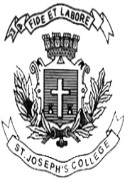 ST. JOSEPH’S COLLEGE (AUTONOMOUS), BANGALORE-27ST. JOSEPH’S COLLEGE (AUTONOMOUS), BANGALORE-27ST. JOSEPH’S COLLEGE (AUTONOMOUS), BANGALORE-27ST. JOSEPH’S COLLEGE (AUTONOMOUS), BANGALORE-27ST. JOSEPH’S COLLEGE (AUTONOMOUS), BANGALORE-27ST. JOSEPH’S COLLEGE (AUTONOMOUS), BANGALORE-27ST. JOSEPH’S COLLEGE (AUTONOMOUS), BANGALORE-27MA JOURNALISM AND MASS COMMUNICATION - I SEMESTERMA JOURNALISM AND MASS COMMUNICATION - I SEMESTERMA JOURNALISM AND MASS COMMUNICATION - I SEMESTERMA JOURNALISM AND MASS COMMUNICATION - I SEMESTERMA JOURNALISM AND MASS COMMUNICATION - I SEMESTERMA JOURNALISM AND MASS COMMUNICATION - I SEMESTERMA JOURNALISM AND MASS COMMUNICATION - I SEMESTERSEMESTER EXAMINATION: OCTOBER 2021(Examination conducted in March 2022)SEMESTER EXAMINATION: OCTOBER 2021(Examination conducted in March 2022)SEMESTER EXAMINATION: OCTOBER 2021(Examination conducted in March 2022)SEMESTER EXAMINATION: OCTOBER 2021(Examination conducted in March 2022)SEMESTER EXAMINATION: OCTOBER 2021(Examination conducted in March 2022)SEMESTER EXAMINATION: OCTOBER 2021(Examination conducted in March 2022)SEMESTER EXAMINATION: OCTOBER 2021(Examination conducted in March 2022)MC 7221: Reporting (Theory)MC 7221: Reporting (Theory)MC 7221: Reporting (Theory)MC 7221: Reporting (Theory)MC 7221: Reporting (Theory)MC 7221: Reporting (Theory)MC 7221: Reporting (Theory)Time- 2 1/2 hrsTime- 2 1/2 hrsMax Marks-70Max Marks-70Max Marks-70This paper contains TWO printed pages and THREE partsThis paper contains TWO printed pages and THREE partsThis paper contains TWO printed pages and THREE partsThis paper contains TWO printed pages and THREE partsThis paper contains TWO printed pages and THREE partsThis paper contains TWO printed pages and THREE partsThis paper contains TWO printed pages and THREE parts